Приложение к письму Минсельхоза России и ФНС России от «12» сентября 2018 г. № ДХ-19-27/9991/ПА-4-21/17747@Типовое (рекомендуемое) соглашениеоб информационном обмене между управлением Федеральной налоговой службы по субъекту Российской Федерации и органом, осуществляющим государственный надзор за техническим состоянием самоходных машини других видов техники в субъекте Российской ФедерацииМесто заключения соглашения: __________________ Дата заключения соглашения: «___» ____________ г. Регистрационный номер соглашения: _____________Управление Федеральной налоговой службы по субъекту Российской Федерации (указывается полное наименование), именуемое в дальнейшем «УФНС России по субъекту Российской Федерации», в лице __________________, действующего(ей) на основании __________________________, с одной стороны, и орган, осуществляющий государственный надзор за техническим состоянием самоходных машин и других видов техники в субъекте Российской Федерации - _____________________________________ (указать полное наименование), в дальнейшем также «орган гостехнадзора», в лице ______________________________________________, действующего(ей) на основании __________________________, с другой стороны, вместе именуемые далее «Стороны», заключили настоящее Соглашение о нижеследующем:Статья 1Предметом Соглашения является обеспечение информационного взаимодействия Сторон, предусмотренного пунктами 4, 11 – 13 статьи 85 Налогового кодекса Российской Федерации и приказом ФНС России 
от 19.03.2018 № ММВ-7-21/151@ «Об утверждении формы, формата представления сведений о транспортных средствах и об их владельцах, регистрируемых органами, осуществляющими государственный надзор за техническим состоянием самоходных машин и других видов техники в Российской Федерации, в электронной форме, а также порядка заполнения формы и о внесении изменений в приказ ФНС России от 17.09.2007 
№ ММ-3-09/536@» (зарегистрирован Министерством юстиции Российской Федерации 26.04.2018, регистрационный № 50904) в части порядка предоставления сведений о транспортных средствах и об их владельцах, регистрируемых органами, осуществляющими государственный надзор за техническим состоянием самоходных машин и других видов техники в Российской Федерации (далее – сведения). Статья 2При организации взаимодействия Стороны руководствуются следующими принципами: а) использование информационных ресурсов Сторон в соответствии с законодательством Российской Федерации; б) соблюдение налоговой, служебной и иной охраняемой федеральным законом тайны с учетом требований статьи 102 Налогового кодекса Российской Федерации; в) обязательность и безупречность исполнения достигнутых договоренностей в рамках настоящего Соглашения; г) обеспечение штатными средствами Сторон защиты передаваемой информации и контроля доступа к информации.Статья 3Информационное взаимодействие Сторон осуществляется в соответствии с прилагаемым Порядком предоставления в электронной форме в УФНС России по субъекту Российской Федерации сведений о транспортных средствах и об их владельцах, регистрируемых органом, осуществляющим государственный надзор за техническим состоянием самоходных машин и других видов техники в субъекте Российской Федерации (далее – Порядок). Порядок вступает в силу после обмена Сторонами письмами о технической готовности к реализации Порядка, но в любом случае не позднее «___» ___________ г. Стороны могут использовать дополнительные формы взаимодействия, направленные на реализацию настоящего Соглашения и повышение качества информационного обмена, в т.ч. создание рабочих групп, проведение совещаний, консультаций, мониторингов качества информационного обмена, проведение сверок (верификации) сведений, оказание взаимной методологической помощи и т.п. Статья 4Предоставление сведений осуществляется на безвозмездной основе с соблюдением законодательства Российской Федерации. Стороны осуществляют предусмотренное Порядком информационное взаимодействие, а также при необходимости информационное взаимодействие по запросам, направляемым в соответствии с пунктом 13 статьи 85 Налогового кодекса Российской Федерации. В рамках предусмотренного Порядком информационного взаимодействия сведения передаются по форме и форматам, утвержденным приказом ФНС России от 19.03.2018 № ММВ-7-21/151@.Статья 5Запросы, направляемые в соответствии со статьей 4 настоящего Соглашения, оформляются на бланке запрашивающей Стороны с учетом требований настоящей статьи. Указанные запросы исполняются в течение пяти дней со дня их поступления, если иное не предусмотрено законодательством Российской Федерации. Запросы должны содержать следующую информацию: - основание и суть запроса;- сведения, позволяющие идентифицировать лицо, в отношении которого запрашивается информация, или определить транспортное средство, в отношении которого запрашиваются сведения. Если запрашиваемая Сторона не имеет требуемой информации или предоставление такой информации не допускается действующим законодательством, то эта Сторона информирует о невозможности исполнения запроса.Статья 6Настоящее Соглашение вступает в силу после подписания Сторонами и действует бессрочно.По взаимному согласию Сторон в текст Соглашения могут вноситься изменения, а также могут приниматься (заключаться, подписываться) дополнительные соглашения, являющиеся неотъемлемыми частями настоящего соглашения. При этом Стороны обеспечивают непрерывность информационного обмена сведениями. Настоящее Соглашение может быть расторгнуто по инициативе любой из Сторон, о чем необходимо письменно уведомить другую Сторону не позднее чем за три месяца до его расторжения.Настоящее Соглашение составлено в двух экземплярах, имеющих одинаковую юридическую силу, по одному экземпляру для каждой Стороны.В связи со вступлением в силу настоящего Соглашения признается утратившим силу соглашение Сторон от «___» _____ г. № ____________ со всеми изменениями и дополнениями.Статья 7Реквизиты Сторон и подписи представителей СторонПриложение к типовому (рекомендуемому) соглашению об информационном обмене между Управлением Федеральной налоговой службы по субъекту Российской Федерации и органом, осуществляющим государственный надзор за техническим состоянием самоходных машин и других видов техники в субъекте Российской ФедерацииПорядок предоставления в электронной форме в УФНС России по субъекту Российской Федерации сведений о транспортных средствах и об их владельцах, регистрируемых органом, осуществляющим государственный надзор за техническим состоянием самоходных машин и других видов техники в субъекте Российской Федерации1. Общие положения Настоящий Порядок регулирует предоставление органом, осуществляющим государственный надзор за техническим состоянием самоходных машин и других видов техники в субъекте Российской Федерации (указывается полное наименование) (далее также – орган гостехнадзора, отправитель) в Управление Федеральной налоговой службы по субъекту Российской Федерации (указывается полное наименование) (далее также – УФНС, получатель) сведений о транспортных средствах и об их владельцах в электронной форме в соответствии с пунктами 4, 11 статьи 85 Налогового кодекса Российской Федерации и приказом ФНС России от 19.03.2018 № ММВ-7-21/151@ «Об утверждении формы, формата представления сведений о транспортных средствах и об их владельцах, регистрируемых органами, осуществляющими государственный надзор за техническим состоянием самоходных машин и других видов техники в Российской Федерации, в электронной форме, а также порядка заполнения формы и о внесении изменений в приказ ФНС России от 17.09.2007 № ММ-3-09/536@» (зарегистрирован Министерством юстиции Российской Федерации 26.04.2018, регистрационный № 50904) (далее также – сведения). 2. Требования к организации обмена сведениями 2.1. Предоставление сведений осуществляется на уровне субъекта Российской Федерации. 2.2. Обмен сведениями выполняется через Систему межведомственного электронного взаимодействия (далее – СМЭВ), а до технической готовности 
к такому информационному обмену1 – в соответствии с положениями, предусмотренными пунктами 2.7, 2.8 настоящего Порядка.2.3. Орган гостехнадзора предоставляет сведения в течение 10 дней со дня соответствующей регистрации или изменения сведений, а также ежегодно до 15 февраля по состоянию на 1 января текущего года, в объеме сведений, сформированных за предшествующий год. 2.4. Состав передаваемых сведений, требования к структуре и форматам файлов обмена, содержащих сведения, а также справочники, используемые при формировании сведений, определены приказом ФНС России от 19.03.2018 
№ ММВ-7-21/151@.  2.5. Сведения, подлежащие передаче, должны удовлетворять требованиям форматно-логического контроля (далее – ФЛК), представленным в приложении № 1 к настоящему Порядку, и предварительно должны быть проверены отправителем на отсутствие компьютерного вируса. 2.6. При передаче сведений обеспечиваются меры, исключающие несанкционированный доступ третьих лиц к сведениям. Подлинность передаваемых сведений подтверждается электронной подписью (далее – ЭП). 2.7. О технической готовности и дате начала передачи сведений через СМЭВ Стороны информационного обмена обмениваются письмами. До обеспечения технической готовности к началу обмену сведениями через СМЭВ, а также в случае дальнейшей невозможности эксплуатации сервиса СМЭВ сведения передаются по каналам электронной почты с использованием следующих адресов: Адрес электронной почты органа гостехнадзора: ______________; Адрес электронной почты УФНС: _______________. Сформированные файлы со сведениями, подписанные ЭП, шифруются с использованием согласованных Сторонами средств криптографической защиты информации (СКЗИ), совместимыми и сертифицированными по классу защиты КС-2, архивируются программой-упаковщиком в архивный файл. Размер сформированного файла не должен превышать 5000 документов. В состав архива должно входить не более 5 файлов с ЭП. Тип архива ZIP. Имя архива совпадает с именем одного из сформированных файлов, входящих в состав архива.Для каждого архивного файла средствами электронной почты формируется почтовое сообщение (в поле темы сообщения заносится имя архивного файла). Архивный файл является вложением почтового сообщения.Сведения считаются доставленными после получения отправителем по электронной почте информации об успешном приеме почтового сообщения.  2.8. В случае, предусмотренном в пункте 2.7 настоящего Порядка, при невозможности передачи сведений в режиме электронной почты (в том числе в связи с невозможностью использования средств СКЗИ), сведения передаются на электронных носителях.   Отправитель размещает файлы со сведениями, подписанные ЭП, на электронном носителе, и формирует реестр, форма которого приведена в приложении № 2 к настоящему Порядку. Передача сведений на электронных носителях осуществляется с приложением реестра в двух экземплярах, при этом один экземпляр реестра подписывается и передается получателю, второй экземпляр возвращается отправителю с подписью принимающей стороны. Во время доставки сведений обеспечиваются меры, исключающие бесконтрольный доступ третьих лиц к сведениям. 2.9. При приеме сведений в УФНС: - осуществляется контроль подлинности полученных сведений (наличие ЭП); - полученные файлы распаковываются с помощью программы – упаковщика. Файлы, которые невозможно распаковать (далее – проблемные файлы), возвращаются отправителю; - осуществляется форматно-логический контроль полученных сведений; - по результатам приема сведений формируется протокол обработки сведений, который передается в орган гостехнадзора (в случае приема сведений на электронных носителях протокол обработки сведений передается только при наличии ошибок). Протокол обработки сведений должен включать описание всех выявленных ошибок по результатам форматно-логического контроля полученных сведений. Формат представления сведений по факту приема и обработки файлов обмена данными о транспортных средствах и об их владельцах, регистрируемых органом гостехнадзора, представлен в приложении № 4 к настоящему Порядку. 2.10. При получении протокола обработки файла обмена со сведениями содержащего информацию о неудачном их приеме, при получении проблемных файлов орган гостехнадзора принимает меры по устранению ошибок и повторно передает сведения в УФНС в течение 10 рабочих дней со дня получения указанного протокола обработки сведений. 3. Обмен справочниками и классификаторами 3.1. Обмен справочниками и классификаторами между Сторонами осуществляется на уровне субъекта Российской Федерации. 3.2. Порядок обмена справочниками и классификаторами представлен в приложении № 3 к настоящему Порядку. Актуализация справочников, утвержденных приказом ФНС России 
от 19.03.2018 № ММВ-7-21/151@ «Об утверждении формы, формата представления сведений о транспортных средствах и об их владельцах, регистрируемых органами, осуществляющими государственный надзор за техническим состоянием самоходных машин и других видов техники в Российской Федерации, в электронной форме, а также порядка заполнения формы и о внесении изменений в приказ ФНС России от 17.09.2007 
№ ММ-3-09/536@», осуществляется в соответствии с законодательством Российской Федерации. _____________Приложение № 1 к Порядку предоставления в электронной форме в УФНС России по субъекту Российской Федерации сведений о транспортных средствах и об их владельцах, регистрируемых органом, осуществляющим государственный надзор за техническим состоянием самоходных машин и других видов техники в субъекте Российской ФедерацииТребования форматно-логического контроляОбщие требованияФорматно-логический контроль (далее – ФЛК) осуществляется органом гостехнадзора при формировании сведений о транспортных средствах и об их владельцах в электронной форме (далее – сведения), а также УФНС (уполномоченной на обработку сведений организацией, подведомственной ФНС России) при приеме указанных сведений. Сведения, не прошедшие ФЛК, приему не подлежат. ФЛК осуществляется в соответствии с требованиями формата, утвержденного приказом ФНС России от 19.03.2018 № ММВ-7-21/151@ и xsd-схемы к нему. При наличии в файле ошибочного сведения по транспортному средству – элемент «Сведения о транспортных средствах и об их владельцах» (Документ), – не прошедшего проверку по xsd-схеме, осуществляется частичный прием корректных сведений (документов).Требования логического контроля в части передаваемых сведений Проверка выполнения условий, указанных в приложении № 2 к приказу ФНС России от 19.03.2018 № ММВ-7-21/151@. Требования к проверке по справочникам и классификаторамПроверка наличия кодов, соответствующих элементов файла обмена, в следующих справочниках и классификаторах:Общероссийский классификатор стран мира (ОКСМ);Федеральная информационная адресная система (ФИАС) и (или) Классификатор адресов России (КЛАДР);Справочник «Виды документов, удостоверяющих личность налогоплательщика» (CПДУЛ);Справочник «Субъекты Российской Федерации» (ССРФ); Справочник «Коды видов транспортных средств».Проверка шаблонов серии и номера документа по справочнику СПДУЛ.Для документов, удостоверяющих личность, шаблоны которых содержат неконтролируемые символы (КодВидДок = 03, 05, 08, 10 – 15, 23, 61, 62, 81), контролируется на наличие хотя бы одной цифры в реквизите «Серия и номер документа, удостоверяющего личность» (СерНомДок).Для паспорта гражданина Российской Федерации (код документа, удостоверяющего личность = 21) должны быть выполнены следующие условия:дата выдачи вышеуказанного паспорта – не меньше 01.10.1997;разница между ДатаРожд и ДатаВыдачи паспорта – не меньше 13 лет и 10 месяцев.Проверка структуры ИНН, КПП, ОГРНЛогический контроль дат. Значение реквизита «Год, по состоянию на 1 января которого представляются сведения» (ГодСвед) ≥ 2000. Все даты должны быть не больше текущей даты. Все даты должны быть больше 01.01.1900. Контроль между датами:«Дата регистрации машины» (ДатаРегПрав) ≤ «Дата снятия с учета машины» (ДатаПрекрПрав);«Дата начала розыска» (ДатаНачРоз) ≤ «Дата прекращения розыска (дата возврата транспортного средства)» (ДатаВозвр) при наличии обоих реквизитов;«Дата рождения» (ДатаРожд) владельца транспортного средства меньше «Дата регистрации машины» (ДатаРегПрав).Логический контроль Значение реквизита «Идентификационный номер (VIN) или (PIN) машины или заводской номер машины (рамы)» (ИденНом) и реквизита «Предыдущий идентификационный номер (VIN) или (PIN) машины или заводской номер машины (рамы)» (ПредИденНом) (при наличии) должно удовлетворять следующему условию: длина реквизита не менее 1 символа.Значение реквизита «Год изготовления транспортного средства» (ГодВып) должно содержаться в диапазоне от 1920 до текущего года.Значение реквизита «Мощность двигателя, л.с.» (МощДвигЛС) больше нуля. Реквизит МощДвигЛС имеет не более двух знаков после запятой.Значение реквизита «Мощность двигателя, кВт» (МощДвигКВт) больше нуля. Реквизит МощДвигКВт имеет не более одного знака после запятой.Контроль соответствия значений реквизитов «Мощность двигателя, л.с.» и «Мощность двигателя, кВт» выполняется по соотношению 1 л.с. (лошадиная сила) = 0,73549875 кВт. При этом полученное значение «Мощность двигателя, кВт» округляется до одного знака после запятой в сторону увеличения. При отсутствии заполнения одного из указанных реквизитов контроль не выполняется.Логический контроль элемента «Фамилия, имя, отчество» (ФИО):Контроль элемента ФИО на наличие недопустимых символов (латинские буквы, цифры (1, 2, 3 и т.д.), символы (%, ?, ...)) или ФИО содержит только пробелы.Допустимые символы при заполнении ФИО: русские буквы (а-я, А-Я), символы «'» (апостроф), « » (пробел), «.» (точка), «ё», «Ё», «-» (дефис), прописные (большие) буквы: I, V латинского алфавита.Недопустимые сочетания допустимых символов при написании ФИО:В Фамилии: наличие символа «.» (точка) или «-» (дефис), «’» (апостроф), « » (пробел) в качестве первого, последнего символа или единственного символа.В Имени, Отчестве: наличие символа «-» (дефис), «’» (апостроф), « » (пробел) в качестве первого, последнего символа или единственного символа;наличие символа «.» (точка) в качестве первого или единственного символа.В ФИО:расположение подряд двух и более символов «.» (точка), «-» (дефис), «’» (апостроф), « » (пробел);не допускается наличия подряд идущих символов: «.» (точка), «-» (дефис), «’» (апостроф);наличие строчных букв латинского алфавита (i, v), а также использование этих букв в качестве первого или единственного символа.Перечень ошибок:Таблица 1Приложение № 2 к Порядку предоставления в электронной форме в УФНС России по субъекту Российской Федерации сведений о транспортных средствах и об их владельцах, регистрируемых органом, осуществляющим государственный надзор за техническим состоянием самоходных машин и других видов техники в субъекте Российской ФедерацииРеестр №файлов, содержащих сведения о транспортных средствах и об их владельцах, передаваемых на электронных носителяхДолжность сотрудника, передающего сведения: ______________________________________________________________________________Ф.И.О. сотрудника, передающего сведения:______________________________________________________________________________________  / _____________________	  	  				      (подпись) (расшифровка подписи)Должность сотрудника, принимающего сведения: ______________________________________________________________________________Ф.И.О. сотрудника, принимающего сведения:_______________________________________________________________________________________  / ____________________	  (подпись) (расшифровка подписи)  Дата приема сведений:“________” ________________ 20   г.Приложение № 3 к Порядку предоставления в электронной форме в УФНС России по субъекту Российской Федерации сведений о транспортных средствах и об их владельцах, регистрируемых органом, осуществляющим государственный надзор за техническим состоянием самоходных машин и других видов техники в субъекте Российской ФедерацииПорядок обмена справочниками и классификаторами 1. Общие положения1.1. Обмен справочниками и классификаторами осуществляется Сторонами на уровне субъекта Российской Федерации. УФНС предоставляет в орган гостехнадзора следующие справочники: Справочник «Виды документов, удостоверяющих личность налогоплательщика» (СПДУЛ); Справочник «Субъекты Российской Федерации» (ССРФ); Справочник «Коды видов транспортных средств», используемый налоговыми органами.1.2. Внесение изменений и дополнений в справочники и классификаторы осуществляется по мере их актуализации. До передачи со стороны УФНС актуальных справочников и классификаторов (в случае изменения действующих) обеспечивается их согласование с соответствующими структурными подразделениями центрального аппарата ФНС России.  При внесении изменений и дополнений в справочники и классификаторы обновленные версии справочников и классификаторов передаются в полном объеме в течение 10 дней по официальной электронной почте Сторон.2. Структура представления справочников 2.1. Справочники УФНС ССРФ, СПДУЛ представляются в текстовом файле в кодировке DOS. Справочники ССРФ, СПДУЛ представляются в текстовом файле в кодировке DOS с именем <Имя>.txt, где <Имя> - латинская аббревиатура таблицы справочника.Каждая позиция справочника представлена в отдельной записи файла.Первая запись содержит служебную информацию и имеет следующую структуру:<N_изв>|<ГГГГММДД>|<код >|, где<N_изв> - 3-х разрядный номер последнего извещения об изменении данного справочника, учтенного в текущей версии справочника;<ГГГГММДД> - дата (год, месяц, день) ввода в действие актуальной версии справочника;<код> - принимает значение «0000» (источник получения справочника ФАП ФНС России).Каждое поле записи является символьным и завершается символом «|» (вертикальная черта).2.2. Справочник «Субъекты Российской Федерации» (ССРФ).<Имя> - латинская аббревиатура таблицы справочника - SSRF.2.2.1. Объекты классификации Объектами классификации справочника являются республики, края, области, города федерального значения, автономная область и автономные округа Российской Федерации, которые в соответствии с Конституцией Российской Федерации (глава 3, статья 65) являются субъектами Российской Федерации. 2.2.2. Структура справочника Справочник «Субъекты Российской Федерации» представляет собой перечень наименований объектов классификации и соответствующих им кодовых обозначений.Структурно справочник состоит из идентификационного блока и блока наименований.Идентификационный блок построен с использованием кодов управлений ФНС России по республикам в составе Российской Федерации, краям, областям, автономным образованиям, городам Москве, Санкт-Петербургу и Севастополю. Кодовое обозначение представляет собой двухразрядный цифровой десятичный код, построенный по методу порядкового кодирования.Наименования соответствуют наименованиям субъектов Российской Федерации в соответствии со статьей 65 Конституции Российской Федерации.Состав и форматы полей справочника приведены в следующей таблице:2.3. Справочник «Виды документов, удостоверяющих личность налогоплательщика» (СПДУЛ). <Имя> - латинская аббревиатура таблицы справочника – SPDUL.2.3.1. Объекты классификации Объектами классификации (идентификации) являются документы, удостоверяющие личность налогоплательщика - физического лица в соответствии с перечнем, установленным приложением № 3 к Порядку заполнения формы «Сведения о транспортных средствах и их владельцах, регистрируемых органами, осуществляющими государственный надзор за техническим состоянием самоходных машин и других видов техники в Российской Федерации», утвержденному приказом ФНС России от 19.03.2018 № ММВ-7-21/151@. 2.3.2. Структура справочника Справочник документов, удостоверяющих личность налогоплательщика, представляет собой свод наименований документов и их кодов. Структурно справочник состоит из двух блоков:- идентификационный блок; - блок наименований. Идентификационный блок построен с использованием порядковой системы кодирования видов документов и представляет собой двухразрядный цифровой (десятичный) код в символьном представлении.Блок наименований объекта классификации представляет собой текстовую информацию, состоящую из двух подблоков:- наименование - наименование конкретного вида документа (75 символов);- примечание - указание на категорию лиц, для которых данный вид документа является документом, удостоверяющим личность налогоплательщика (120 символов). Состав и форматы полей справочника приведены в следующей таблице:2.4. Справочник «Коды видов транспортных средств».2.4.1 Объектами классификации являются виды транспортных средств в соответствии с перечнем, установленным приложением № 1 к Порядку заполнения формы «Сведения о транспортных средствах и их владельцах, регистрируемых органами, осуществляющими государственный надзор за техническим состоянием самоходных машин и других видов техники в Российской Федерации», утвержденному приказом ФНС России от 19.03.2018 № ММВ-7-21/151@. 2.4.2 Справочник «Коды видов транспортных средств» представляет собой перечень кодов объектов классификации и сведений о них. Структурно справочник состоит из идентификационного кода и соответствующего ему наименования вида транспортного средства. В справочнике используется пятиразрядный цифровой код. Состав и форматы полей справочника приведены в следующей таблице: Приложение № 4 к Порядку предоставления в электронной форме в УФНС России по субъекту Российской Федерации сведений о транспортных средствах и об их владельцах, регистрируемых органом, осуществляющим государственный надзор за техническим состоянием самоходных машин и других видов техники в субъекте Российской ФедерацииФормат представления сведений по факту приема и обработки файлов обмена данными о транспортных средствах и об их владельцах, регистрируемых органом гостехнадзора 1. ОБЩИЕ СВЕДЕНИЯ1. Настоящий документ описывает требования к XML файлам передачи данных по результатам контроля файлов обмена со сведениями о транспортных средствах и об их владельцах, регистрируемых органом гостехнадзора, в УФНС в электронном виде (далее – файлам протокола). 2. Номер версии настоящего формата 4.01, часть 220_07.II. ОПИСАНИЕ ФАЙЛА протокола3. Имя файла протокола должно иметь следующий вид:R_Т_P_О_GGGGMMDD_N , где:R_Т – префикс, где R принимает значение PR (принадлежность передаваемых сведений к протоколу обработки); Т принимает значение префикса принятого файла обмена без подчеркивания VOGTNTS;P – идентификатор получателя информации, для регистрирующих органов, осуществляющих государственный надзор за техническим состоянием самоходных машин и других видов техники в Российской Федерации, представляется в виде девятнадцатиразрядного кода (идентификационный номер налогоплательщика (ИНН) и код причины постановки на учет (КПП) органа);О – идентификатор отправителя информации, для налоговых органов представляется в виде четырехразрядного кода территориального органа ФНС России;GGGG – год формирования передаваемого файла, MM - месяц, DD - день;N – идентификационный номер файла (длина – от 1 до 36 знаков. Идентификационный номер файла должен обеспечивать уникальность файла, рекомендуется использовать 36-символьный глобально уникальный идентификатор GUID).Расширение имени файла - xml. Расширение имени файла может указываться как строчными, так и прописными буквами.Параметры первой строки файла протоколаПервая строка XML файла должна иметь следующий вид:<?xml  version="1.0"  encoding = "windows-1251"?>Имя файла, содержащего XSD схему файла протокола, должно иметь следующий вид:PR_VOGTNTS_2_220_07_04_01_xx , где хх – номер версии схемы.Расширение имени файла – xsd.XSD схема файла протокола в электронном виде приводится отдельным файлом.4. Логическая модель файла протокола представлена в виде диаграммы структуры файла протокола на рисунке 1 настоящего формата. Элементами логической модели файла протокола являются элементы и атрибуты XML файла. Перечень структурных элементов логической модели файла протокола и сведения о них приведены в таблицах 4.1-4.7 настоящего формата.Для каждого структурного элемента логической модели файла протокола приводятся следующие сведения:наименование элемента. Приводится полное наименование элемента;сокращенное наименование (код) элемента. Приводится сокращенное наименование элемента. Синтаксис сокращенного наименования должен удовлетворять спецификации XML;признак типа элемента. Может принимать следующие значения: «С» – сложный элемент логической модели (содержит вложенные элементы), «П» – простой элемент логической модели, реализованный в виде элемента XML файла, «А» – простой элемент логической модели, реализованный в виде атрибута элемента XML файла. Простой элемент логической модели не содержит вложенные элементы;формат элемента. Формат элемента представляется следующими условными обозначениями: Т – символьная строка; N – числовое значение (целое или дробное).Формат символьной строки указывается в виде Т(n-k) или T(=k), где: n – минимальное количество знаков, k – максимальное количество знаков, символ «-» – разделитель, символ «=» означает фиксированное количество знаков в строке. В случае, если минимальное количество знаков равно 0, формат имеет вид Т(0-k). В случае, если максимальное количество знаков не ограничено, формат имеет вид Т(n-).Формат числового значения указывается в виде N(m.k), где: m – максимальное количество знаков в числе, включая знак (для отрицательного числа), целую и дробную часть числа без разделяющей десятичной точки, k – максимальное число знаков дробной части числа. Если число знаков дробной части числа равно 0 (то есть число целое), то формат числового значения имеет вид N(m).Для простых элементов, являющихся базовыми в XML, например, элемент с типом «date», поле «Формат элемента» не заполняется. Для таких элементов в поле «Дополнительная информация» указывается тип базового элемента;признак обязательности элемента определяет обязательность наличия элемента (совокупности наименования элемента и его значения) в файле протокола. Признак обязательности элемента может принимать следующие значения: «О» – наличие элемента в файле протокола обязательно; «Н» – наличие элемента в файле протокола необязательно, то есть элемент может отсутствовать. Если элемент принимает ограниченный перечень значений (по классификатору, кодовому словарю и тому подобному), то признак обязательности элемента дополняется символом «К». Например, «ОК». В случае, если количество реализаций элемента может быть более одной, то признак обязательности элемента дополняется символом «М». Например, «НМ» или «ОКМ».К вышеперечисленным признакам обязательности элемента может добавляться значение «У» в случае описания в XML схеме условий, предъявляемых к элементу в файле протокола, описанных в графе «Дополнительная информация». Например, «НУ» или «ОКУ»;дополнительная информация содержит, при необходимости, требования к элементу файла протокола, не указанные ранее. Для сложных элементов указывается ссылка на таблицу, в которой описывается состав данного элемента. Для элементов, принимающих ограниченный перечень значений из классификатора (кодового словаря и тому подобного), указывается соответствующее наименование классификатора (кодового словаря и тому подобного) или приводится перечень возможных значений. Для классификатора (кодового словаря и тому подобного) может указываться ссылка на его местонахождение. Для элементов, использующих пользовательский тип данных, указывается наименование типового элемента.Рис.1. Диаграмма структуры файла протокола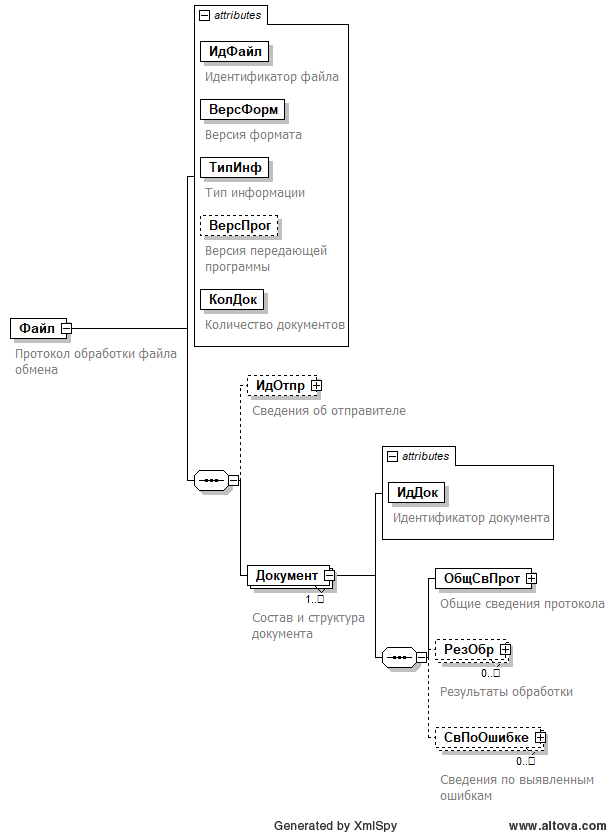 Таблица 4.1Протокол обработки файла обмена (Файл)Таблица 4.2Сведения об отправителе (ИдОтпр)Таблица 4.3Состав и структура документа (Документ)Таблица 4.4Общие сведения протокола (ОбщСвПрот)Таблица 4.5Результаты обработки (РезОбр)Таблица 4.6Сведения по выявленным ошибкам (СвПоОшибке)Таблица 4.7Фамилия, имя, отчество физического лица (ФИОТип)№ п/пКраткое наименование Полное наименованиеНарушен xml-форматФормат файла передачи не соответствует описанию структурыНеверный ИННФЛСтруктура ИНН физического лица не соответствует утвержденной Неверный ИННЮЛСтруктура ИНН юридического лица не соответствует утвержденной Неверный КППСтруктура КПП не соответствует утвержденной Неверный ОГРНСтруктура ОГРН не соответствует утвержденной Отсутствует ИННЮЛОтсутствует ИНН юридического лицаОтсутствует КППОтсутствует КППОтсутствует обязательный реквизитОтсутствует обязательный реквизитОтсутствует обязательный элементОтсутствует обязательный элементНедопустимая длина реквизитаНедопустимая длина реквизитаНарушен формат реквизитаНарушен формат реквизитаНеверный код ОКСМ Код ОКСМ не соответствует Общероссийскому классификатору стран мира (ОКСМ)Неверный код СПДУЛКод вида документа, удостоверяющего личность, не соответствует справочнику ФНС России «Виды документов, удостоверяющих личность» (СПДУЛ)  Неверный шаблон СПДУЛ Шаблон серии и номера документа, удостоверяющего личность, не соответствует справочнику ФНС России «Виды документов, удостоверяющих личность» (СПДУЛ)  Некорректные сведения о паспорте Российской ФедерацииНе выполнены контроли на паспорт Российской Федерации в соответствии с п.п. 2.2.2 - 2.2.4 настоящего ПриложенияНеверный код ССРФ Код ССРФ не соответствует Справочнику «Субъекты Российской Федерации» (ССРФ) Неверный код вида транспортного средстваКод вида объекта недвижимости не соответствует Справочнику «Коды видов транспортных средств»Отсутствует ГодСведВ годовых сведениях (тип информации ГТН_ГОД) отсутствует реквизит «Год, по состоянию на 1 января которого представляются сведения» (ГодСвед)Неверный ГодСвед Недопустимое значение реквизита «Год, по состоянию на 1 января которого представляются сведения» (ГодСвед)Дата больше текущейДата больше текущейДата меньше 01.01.1900Дата меньше 01.01.1900Не выполнен контроль датНарушен контроль в соответствии с п. 2.4 настоящего ПриложенияVIN не информативенРеквизит «Идентификационный номер (VIN)» (ИденНом) не удовлетворяет условиям п. 2.5.1 настоящего ПриложенияНеверное значение года производства машиныРеквизит «Год производства машины» (ГодВып) выходит за пределы допустимого диапазонаОтсутствует мощность двигателя либо мощность двигателя имеет противоречивые значения Одновременно отсутствуют значения реквизитов «Мощность двигателя, л.с.» (МощДвигЛС) и «Мощность двигателя, кВт» (МощДвигКВт)Несоответствие значений реквизитов «Мощность двигателя, л.с.» и «Мощность двигателя, кВт»Мощность двигателя л. с. ≤ 0Значение реквизита «Мощность двигателя, л.с.» (МощДвЛС) должно быть больше нуляМощность двигателя кВт ≤ 0Значение реквизита «Мощность двигателя, кВт» (МощДвКВт) должно быть больше нуляОшибка ФИОЭлемент ФИО не удовлетворяет требованиям п. 2.6 настоящего Приложения.Другие ошибкиПолное описание ошибки№ п/пИмя архивного файлаКодНаименование субъекта Российской ФедерацииС (2)С (50)КодНаименование документаНаименование документаШаблон серии, номераПримечаниеКодполноекраткоеШаблон серии, номераПримечаниеС (2)С (75)С (6)С (25)С (120)Классификационный кодНаименование объекта классификацииС(5)С(100)Наименование элементаСокращенное наименование (код) элементаПризнак типа элементаФормат элементаПризнак обязательности элементаДополнительная информацияИдентификатор файлаИдФайлAT(1-255)ОСодержит (повторяет) имя сформированного файла (без расширения)Версия форматаВерсФормAT(1-5)ОПринимает значение: 4.01  Тип информацииТипИнфAT(1-50)ОПринимает значение: ПРОТОКОЛ  Версия передающей программыВерсПрогAT(1-40)НКоличество документовКолДокAN(9)ОУказывает количество повторений элемента <Документ>.Принимает значение от 1 и болееСведения об отправителеИдОтпрСНСостав элемента представлен в таблице 4.2 Состав и структура документаДокументСОМСостав элемента представлен в таблице 4.3 Наименование элементаСокращенное наименование (код) элементаПризнак типа элементаФормат элементаПризнак обязательности элементаДополнительная информацияДолжность ответственного лицаДолжОтвAT(1-45)ННомер контактного телефонаТлфAT(1-20)НЕ-mailЕ-mailAT(1-45)НФамилия, имя, отчество ответственного лицаФИООтвСОТиповой элемент <ФИОТип>. Состав элемента представлен в таблице 4.7 Наименование элементаСокращенное наименование (код) элементаПризнак типа элементаФормат элементаПризнак обязательности элементаДополнительная информацияИдентификатор документаИдДокAT(1-36)ОДля присвоения номера рекомендуется использовать глобально уникальный идентификатор (GUID)Общие сведения протоколаОбщСвПротСОЭлемент предназначен для указания общих сведений по результатам обработки файла обмена.Состав элемента представлен в таблице 4.4 Результаты обработкиРезОбрСНМЭлемент может использоваться для указания результатов обработки любой совокупности сведений в файле обмена.Состав элемента представлен в таблице 4.5 Сведения по выявленным ошибкамСвПоОшибкеСНМЭлемент предназначен для указания сведений по ошибкам, обнаруженным в файле обмена.Состав элемента представлен в таблице 4.6 Наименование элементаСокращенное наименование (код) элементаПризнак типа элементаФормат элементаПризнак обязательности элементаДополнительная информацияИмя обработанного файлаИмяОбрабФайлаAT(1-255)ОПриводится значение элемента «Идентификатор файла» из обработанного файлаДата приёма файлаДатаПриемAОТиповой элемент <xs:date> Тип информации принятого файлаТипИнфПринAT(1-50)НТип информации принятого файла не указывается только в случае невозможности определения значения показателя «Тип информации» в принятом файлеПризнак обработки файлаПрОбрAT(=2)ОКПринимает значение:  01 – данные файла приняты полностью  |02 – сведения файла полностью не приняты  |03 – приняты сведения по отдельным документам входного файлаКоличество документов в файле, принятых к обработкеКолДокОбрAN(9)ОПринимает значение от 0 и более Количество документов в файле, в  которых не выявлены ошибкиКолДокПринAN(9)ОПринимает значение от 0 и болееКод обработки  обобщённыйКодОшОбAT(=10)НКТекст обработки обобщённыйТекстОшОбAT(1-255)НЭлемент обязателен при отсутствии записи по коду ошибки (невозможности идентификации выявленной ошибки по коду)Наименование элементаСокращенное наименование (код) элементаПризнак типа элементаФормат элементаПризнак обязательности элементаДополнительная информацияКод по результатам обработки сведенийКодРезОбрAT(=10)НКПеречень кодов может разрабатываться отдельно для каждой информационной подсистемыТекст по результатам обработки сведенийТексРезОбрAT(1-255)ОИдентификатор обработанных сведенийИдОбрСвПT(0-)ОСведения представляются как раздел CDATA.  Текстовая строка, представленная в соответствии с рекомендациями XML 1.0, включающая последовательность наименований и значений элементов, идентифицирующих сведения, по которым приводится результат обработкиНаименование элементаСокращенное наименование (код) элементаПризнак типа элементаФормат элементаПризнак обязательности элементаДополнительная информацияМестоположение ошибочного элемента в XML файлеПолОшЭлAT(1-1000)НВ соответствии с требованиями выражения XPath указываются через символ «/» наименования родительских элементов, определяющих путь к «ошибочному» элементу, включая наименование ошибочного элемента (указывается последним в последовательности элементов). Номер реализации родительского, а также «ошибочного» элемента, на пути к элементу, в котором обнаружена ошибка, указывается в квадратных скобках.При идентификации ошибки обязательным является элемент <ПолОшЭл> или <ИдОш>Ошибочное значение показателяЗнЭлемAT(1-1000)НКод ошибкиКодОшибкиAT(=10)НКТекст сообщения об ошибкеТекстОшAT(1-255)НЭлемент обязателен при отсутствии записи по коду ошибки (невозможности идентификации выявленной ошибки по коду)Идентификатор ошибкиИдОшПT(0-)НСведения представляются как раздел CDATA.Текстовая строка, представленная в соответствии с рекомендациями XML 1.0, включающая последовательность наименований и значений элементов, идентифицирующих местоположение ошибки в файле обмена   до «ошибочного» элемента.При идентификации ошибки обязательным является элемент <ПолОшЭл> или <ИдОш>Наименование элементаСокращенное наименование (код) элементаПризнак типа элементаФормат элементаПризнак обязательности элементаДополнительная информацияФамилияФамилияAT(1-60)ОИмяИмяAT(1-60)ООтчествоОтчествоAT(1-60)Н